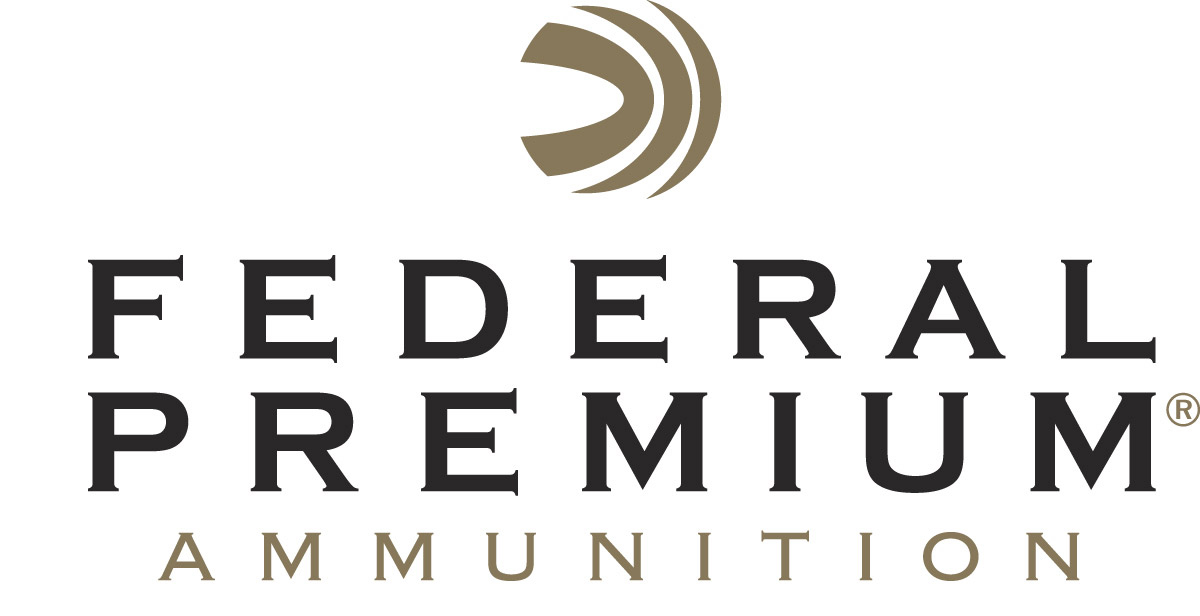 													 Contact: JJ ReichCommunications ManagerFirearms and Ammunition	(763) 323-3862FOR IMMEDIATE RELEASE 		 		 E-mail: pressroom@vistaoutdoor.comOn Target Magazine Honors Federal Train + Protect with Editors’ Choice Award ANOKA, Minnesota – March 13, 2018 – On Target magazine recently recognized Federal Train + Protect ammunition with an Editors’ Choice Award. The load’s Versatile Hollow Point (VHP) bullet design helped earn the title, part of the magazine’s 16th annual awards program.“We are proud that the editors of On Target presented Train + Protect with this award,” said Federal Premium President Jason Vanderbrink. “To maximize versatility and value, Train + Protect ammunition is loaded to produce consistent performance on the range and in defense situations. We know the magazine’s readers will agree.”On Target is one of the leading publications in the shooting sports industry. Its staff tests and reviews guns, ammunition and hunting products, and presents the results in a straightforward, no-nonsense format that provides all the information consumers need to make purchase decisions. The print version of On Target can be picked up free at any of the nearly 2,000 firearm and hunting product retailers nationwide that distribute the magazine.The On Target Editors’ Choice Awards are reserved for the best of the best new products—those which demonstrate outstanding technical achievement and/or represent an extraordinary value for the money.The Federal Train + Protect VHP bullet design provides both precise, practical performance at the range, and instant, reliable expansion on impact. The result is the ideal combination for training as well as defense. It is available in 115-grain 9mm Luger, 180-grain 40 S&W, and 230-grain 45 Auto, in 50- or 100-count packs.Federal Premium is a brand of Vista Outdoor Inc., an outdoor sports and recreation company. For more information on Federal Premium, go to www.federalpremium.com.About Vista Outdoor Inc.Vista Outdoor is a leading global designer, manufacturer and marketer of consumer products in the growing outdoor sports and recreation markets. The company operates in two segments, Shooting Sports and Outdoor Products, and has a portfolio of well-recognized brands that provides consumers with a wide range of performance-driven, high-quality and innovative products for individual outdoor recreational pursuits. Vista Outdoor products are sold at leading retailers and distributors across North America and worldwide. Vista Outdoor is headquartered in Utah and has manufacturing operations and facilities in 13 U.S. States, Canada, Mexico and Puerto Rico along with international customer service, sales and sourcing operations in Asia, Australia, Canada and Europe. For news and information, visit www.vistaoutdoor.com or follow us on Twitter @VistaOutdoorInc and Facebook at www.facebook.com/vistaoutdoor. ###